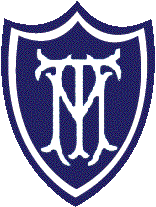 Dear Parents,Firstly, can we thank you again for the amazing bird homes and even a table which have been delivered to school this week.  We are looking forward to placing them around our school and are grateful to some parents and grandparents who have offered to support us with this task.Meet the governorsToday in school, Mrs Hayes led an assembly all about the role of Governors.  The children were really interested to learn about their roles and to meet some of the Governors who attended the assembly in person.Coronation eventsFriday 5th May 2023 (during school hours)On this afternoon, the children will join as a whole school to take part in a Coronation picnic, games and a singing event.  The children will be asked to dress in red, white and blue for the day and if possible, bring a picnic rug to school with them.  Teddy Bears are invited to the picnic if your child would like to bring them.  On the day, please provide your child with a packed lunch or order a packed lunch in the usual way via the Hutchison’s App.  We will be inviting the Governors to join us on this afternoon. We are inviting parents along to the below event rather than this one.Saturday 13th May 2023Our PTA are working exceptionally hard to plan a Coronation Fayre.  This will take place in school on Saturday 13th May and more details can be found on the flyer emailed to you earlier today which Caroline came to talk to our children today during assembly. PTA Summer RaffleSome prizes already entered for the Summer raffle are:Family Tennis Club Membership (over £300 value)Hosted VIP Day at the Races with Hospitality (money can't buy sort of experience...)Family Ticket to Castle Park Live (£89)Family Ticket to Friday Session of Deva Fest (value £115)Rituals Hamper (worth over £100)Tickets will be sent home with your child next week to either purchase yourself or help us sell to friends, family and neighbours.Rags2RichesOur PTA have arranged a Rags2Riches collection on 10th May 2023. Bags and information have been sent home with your child today and we are asking that they be filled with good quality, reusable clothes and brought into school on either 9th or 10th May (sorry- we are unable to accept donations earlier than this as we do not have the storage space).AuditionsPlease click below for further information from Ellesmere Port Musical Theatre Company .Have a lovely weekend.Wendy Lyon & Julie Cox